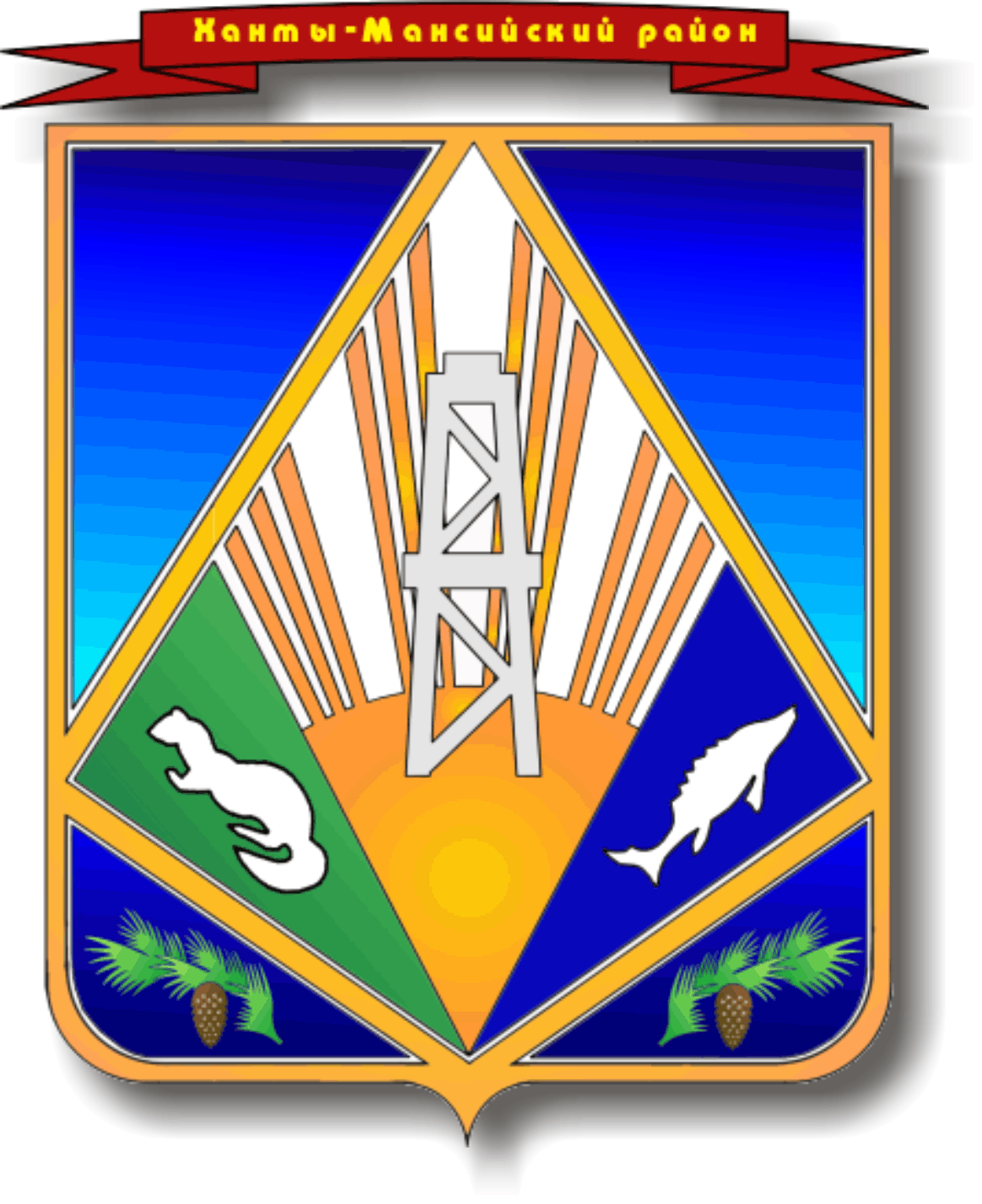 МУНИЦИПАЛЬНОЕ ОБРАЗОВАНИЕХАНТЫ-МАНСИЙСКИЙ РАЙОНХанты-Мансийский автономный округ – ЮграАДМИНИСТРАЦИЯ ХАНТЫ-МАНСИЙСКОГО РАЙОНАП О С Т А Н О В Л Е Н И Еот 28.02.2014                                               		                                       № 39г. Ханты-МансийскО мерах по реализации решенияДумы Ханты-Мансийского районаот 20 декабря 2013 года № 303	В целях реализации решения Думы Ханты-Мансийского района                    от 20 декабря  2013 года  № 303 «О бюджете Ханты-Мансийского района                  на 2014 год и плановый период 2015 и 2016 годов»:	1. Принять  к  исполнению  бюджет  Ханты-Мансийского  района                         на 2014 год и на плановый период 2015 и 2016 годов (далее – бюджет района).	2. Утвердить план мероприятий по росту доходов и оптимизации расходов бюджета Ханты-Мансийского  района (далее также – район)            на 2014 год и на плановый период 2015 и 2016 годов (прилагается).	3. В  целях  повышения  уровня  администрирования  доходов при исполнении бюджета района и источников финансирования дефицита бюджета, а также в целях оперативного формирования ожидаемой оценки поступления доходов в бюджет района главным администраторам доходов бюджета района  представлять в комитет по финансам администрации Ханты-Мансийского района:	3.1. Ежемесячно, до 15-го числа месяца, следующего за отчетным месяцем, ожидаемую оценку поступлений доходов в 2014 году с разбивкой по месяцам с учетом фактического поступления за истекший период.	3.2. Ежеквартально, до 15-го числа месяца, следующего за отчетным кварталом, информацию:	о причинах отклонения фактических поступлений доходов                        в отчетном периоде текущего финансового года от фактического поступления доходов за аналогичный период прошедшего финансового года в разрезе кодов бюджетной классификации доходов, закрепленных              за соответствующим администратором доходов бюджета района решением  Думы Ханты-Мансийского района от 20 декабря  2013 года № 303                «О бюджете Ханты-Мансийского района  на 2014 год и плановый период 2015 и 2016 годов» (далее – решение);	о задолженности перед бюджетом  района в разрезе видов администрируемых доходов.	3.3. Ежегодно, до 20-го числа месяца, следующего за отчетным финансовым годом, аналитическую информацию:	об исполнении годовых плановых назначений по кодам бюджетной классификации доходов, закрепленных за соответствующим администратором  решением, с обоснованием причин возникших отклонений фактических поступлений от уточненного плана;	о причинах отклонений фактического поступления доходов                   в отчетном финансовом году от фактического поступления доходов                     в прошедшем финансовом году.	4. В целях повышения уровня администрирования доходов от сдачи в аренду имущества, находящегося в муниципальной собственности Ханты-Мансийского района  и переданного казенным учреждениям                          в оперативное управление, средства, полученные казенными учреждениями от оказания платных услуг, целевых (спонсорских) средств, от иной, приносящей доход деятельности, зачисляются в бюджет района.	5. Главным распорядителям средств бюджета Ханты-Мансийского района:	5.1. Обеспечить исполнение бюджета района с учетом основных направлений налоговой и бюджетной политики Ханты-Мансийского района на 2014 год и плановый период 2015 и 2016 годов.	5.2. Обеспечить   в   пределах   доведенных   лимитов   бюджетных обязательств исполнение бюджетных обязательств бюджета района,                   а также недопущение возникновения просроченной кредиторской задолженности.	5.3. Повысить самостоятельность и ответственность при разработке     и внедрении методов и процедур оценки качества финансового менеджмента на ведомственном уровне, при проведении контрольных мероприятий своевременно предоставлять сведения для проведения оценки качества финансового менеджмента в сроки, установленные комитетом по финансам администрации Ханты-Мансийского  района.	5.4. Повысить  ответственность  за  качество  составления                       и утверждения муниципальных заданий на оказание муниципальных услуг (выполнение работ), осуществления контроля за их исполнением.  	5.5. Принять меры по увеличению объема платных услуг, предоставляемых населению муниципальными учреждениями района.	5.6. Обеспечить поэтапное повышение оплаты труда в целях достижения целевых показателей по отдельным категориям работников, оказывающим муниципальные услуги и выполняющим работы в сфере образования и культуры в соответствии с указами Президента Российской Федерации от 07 мая 2012 года № 597 «О мероприятиях по реализации государственной социальной политики», от 01 июня 2012 года № 761                  «О Национальной стратегии действий в интересах детей на 2012 –                 2017 годы» – за счет всех источников, в том числе с учётом предоставляемой дотации бюджету муниципального района                           на обеспечение сбалансированности местных бюджетов для частичной компенсации дополнительных расходов на повышение оплаты труда работников бюджетной сферы, а также иных источников и  мер, предпринимаемых на  уровне района по оптимизации расходов                        и реструктуризации сети муниципальных учреждений.	5.7. Продолжить реализацию перехода на «эффективный контракт», включающий показатели и критерии оценки эффективности деятельности работника, а также оценку совокупного дохода с учётом фактической занятости и предоставляемых льгот и иных мер социальной поддержки. 	5.8. Не принимать решения, приводящие к увеличению численности муниципальных служащих и работников муниципальных учреждений Ханты-Мансийского района, за исключением случаев принятия решений по перераспределению полномочий между уровнями бюджетной системы Российской Федерации, а также в результате ввода новых объектов социальной сферы.	5.9. Не допускать превышение нормативов расходов на содержание органов местного самоуправления.	5.10. Обеспечить повышение эффективности бюджетных расходов,     в том числе не допускать необоснованного увеличения количества принимаемых расходных обязательств, принять меры по оптимизации действующих расходных обязательств.	5.11. Представлять в комитет по финансам ежеквартально, до 15-го числа месяца, следующего за отчетным кварталом, пояснительную записку об исполнении бюджетных ассигнований, предусмотренных                                  на реализацию муниципальных программ и непрограммной деятельности (включая реализацию муниципальных заданий на предоставление муниципальных работ, услуг), отчетность по публичным обязательствам района, по субсидиям, предоставляемым физическим и юридическим лицам, с аналитическими материалами в порядке, установленном комитетом по финансам администрации Ханты-Мансийского района.	6.  Установить, что заключение и оплата получателями средств бюджета района муниципальных контрактов и иных обязательств, исполнение которых осуществляется за счет средств бюджета района                    в 2014 году, осуществляются в пределах доведенных до них лимитов бюджетных обязательств в соответствии с бюджетной классификацией Российской Федерации, с учетом принятых и неисполненных обязательств. Оплата денежных обязательств по публичным нормативным обязательствам осуществляется в пределах доведенных до получателя бюджетных ассигнований. 	7. Установить, что получатели средств бюджета района при заключении подлежащих к оплате за счет средств бюджета района  договоров (контрактов) на поставку товаров, выполнение работ, оказание услуг для муниципальных нужд вправе предусматривать авансовые платежи: 	в размере до 100 процентов от суммы договора (контракта) – о предоставлении услуг связи; об обучении на курсах повышения квалификации; об участии в семинарах, совещаниях; на приобретение авиа- и железнодорожных билетов, билетов для проезда городским                          и пригородным транспортом; печатных изданий; о предоставлении грантов, присужденных по итогам конкурсов Ханты-Мансийского района; по обязательному страхованию лиц, замещающих муниципальные должности   Ханты-Мансийского района, лиц, замещающих должности  муниципальной службы Ханты-Мансийского района; по обязательному страхованию гражданской ответственности владельцев транспортных средств;	в размере не более 30 процентов от суммы договора (контракта), если иные размеры авансовых платежей не установлены                     администрацией Ханты-Мансийского района – по остальным договорам (контрактам). 	8. В целях обеспечения правомерного, целевого и эффективного использования бюджетных средств, передаваемых из бюджета района                  в виде субвенций, субсидий и иных межбюджетных трансфертов сельским поселениям района:	8.1. Органам администрации Ханты-Мансийского района:	своевременно осуществлять контроль за использованием субвенций, субсидий и иных межбюджетных трансфертов их получателями                        в соответствии с условиями и целями, определенными при предоставлении указанных средств из бюджета района;	ежеквартально представлять в комитет по финансам администрации района сводную отчетность в разрезе видов субвенций, субсидий, иных межбюджетных трансфертов и сельских поселений по использованию средств и выполнению условий при их предоставлении по формам, установленным комитетом по финансам администрации района;	своевременно вносить предложения в комитет по финансам администрации района по корректировке и перераспределению объема субвенций, субсидий между сельскими поселениями в пределах утвержденного решением Думы Ханты-Мансийского района объема, если в ходе исполнения бюджета произошло изменение показателей, учтенных при его утверждении.	8.2. Органам местного самоуправления сельских поселений Ханты-Мансийского района:	расходы, осуществляемые за счет соответствующей субвенции, субсидии,    иных    межбюджетных    трансфертов,    производить     строго                          с целевым назначением;	своевременно представлять в уполномоченные органы администрации района отчеты о расходовании средств;	осуществлять мероприятия, направленные на оптимизацию бюджетной сети и численности работников муниципальных учреждений, финансовое обеспечение которых полностью или частично осуществляется за счет средств субвенций из регионального фонда компенсаций бюджета;	в случае принятия на муниципальном уровне дополнительных обязательств по полномочиям органов муниципальной власти сверх утвержденных нормативов их финансовое обеспечение осуществлять самостоятельно, за счет собственных доходов местного бюджета.	9. Рекомендовать органам местного самоуправления сельских поселений Ханты-Мансийского района:	обеспечить сбалансированность местных бюджетов в 2014 году;	принять аналогичные планы мероприятий по росту доходов                      и оптимизации расходов на 2014 год и на плановый период 2015                           и 2016 годов;	обеспечить поэтапное повышение оплаты труда в целях достижения целевых показателей по отдельным категориям работников, оказывающим муниципальные услуги и выполняющим работы в сфере образования                    и культуры в соответствии с указами Президента Российской Федерации от 07 мая 2012 года № 597 «О мероприятиях по реализации государственной социальной политики», от 01 июня 2012 года № 761                      «О Национальной стратегии действий в интересах детей на 2012 –                    2017 годы», предусмотрев в местном бюджете средства на реализацию,                в том числе с учётом предоставляемой дотации бюджетам сельских поселений на обеспечение сбалансированности местных бюджетов для частичной компенсации дополнительных расходов на повышение оплаты труда работников бюджетной сферы, а также иных источников и мер, предпринимаемых на местном уровне по оптимизации расходов                         и реструктуризации сети муниципальных учреждений;	обеспечить повышение эффективности бюджетных расходов,                      в том числе не допускать необоснованного увеличения количества принимаемых расходных обязательств;	не допускать образования просроченной кредиторской задолженности; 	не принимать решения, приводящие к увеличению численности работников органов местного самоуправления и муниципальных казённых учреждений, за исключением случаев принятия решений                                  по перераспределению полномочий между уровнями бюджетной системы Российской Федерации и ввода новых объектов капитального строительства; 	не допускать превышение нормативов расходов на содержание органов местного самоуправления. 	9.1. Представлять в комитет по финансам администрации района сведения о внесенных в решения о бюджетах на 2014 год                                    и на плановый период 2015 и 2016 годов изменениях в недельный срок                      после принятия их представительными органами муниципальных образований.	10. Главным распорядителям бюджетных средств Ханты-Мансийского района, главным администраторам поступлений и другим органам администрации Ханты-Мансийского района в срок до 25-го числа месяца, следующего за отчетным кварталом, представлять в комитет                      по финансам администрации района информацию о выполнении данного постановления по соответствующим пунктам.	11. Комитету   по   финансам  администрации  района                           (Горелик Т.Ю.) на основе данных главных распорядителей бюджетных средств, главных администраторов поступлений Ханты-Мансийского района и других органов администрации Ханты-Мансийского района представлять главе администрации района сводную информацию                     о выполнении данного постановления по итогам  года в составе документов и материалов к годовому отчету об исполнении бюджета района за прошедший финансовый год.	12. Комитету  по   финансам   администрации   района                        (Горелик Т.Ю.) довести настоящее постановление до главных администраторов доходов Ханты-Мансийского района.	13. Контроль за выполнением постановления возложить                              на заместителя главы администрации района по финансам, председателя комитета по финансам Горелик Т.Ю.Глава администрацииХанты-Мансийского района					                В.Г.УсмановПриложение к постановлению  администрацииХанты-Мансийского района от 28.02.2014  № 39План мероприятий по росту доходов и оптимизации расходов бюджета Ханты-Мансийского  района                                 на 2014 год и на плановый период 2015 и 2016 годов№ п/пНаименование мероприятияПроект нормативного правового акта или иной документОтветственный исполнительБюджетный эффект, млн. рублей Бюджетный эффект, млн. рублей Бюджетный эффект, млн. рублей № п/пНаименование мероприятияПроект нормативного правового акта или иной документОтветственный исполнитель2014 год2015 год2016 годНаправления роста доходов бюджета Ханты-Мансийского районаНаправления роста доходов бюджета Ханты-Мансийского районаНаправления роста доходов бюджета Ханты-Мансийского районаНаправления роста доходов бюджета Ханты-Мансийского районаНаправления роста доходов бюджета Ханты-Мансийского районаНаправления роста доходов бюджета Ханты-Мансийского районаНаправления роста доходов бюджета Ханты-Мансийского района1.1.Внести изменения                          в перечень муниципального имущества Ханты - Мансийского района, предназначенного                         к приватизации                             в 2014 году и плановом периоде 2015 – 2016 годовпроект решения Думы Ханты- Мансийского  района «О внесении изменений в приложение к решению   Думы Ханты-Мансийского района                      от 05 сентября 2013 года  «О перечне муниципального  имущества Ханты-Мансийского  района, предназначенного            к приватизации в 2014 году и в плановый период 2015 и 2016 годов».Срок: до 10 марта 2014 годадепартамент   имущественных и земельных отношений администрации Ханты-Мансийского района 1.2.Пересмотреть ставки                  по сдаваемому в аренду имуществу  Ханты- Мансийского района,               в том числе земельным участкампроект постановления  администрации Ханты-Мансийского района  «О внесении изменений в постановление  администрации Ханты-Мансийского  района  «О порядке передачи имущества, находящегося в муниципальной собственности Ханты-Мансийского района». Срок: 1 квартал 2014 года; 1 квартал 2015 года;1 квартал 2016 года;проект постановления  администрации Ханты-Мансийского   района                           «Об арендной плате за земельные участки». Срок: 1 квартал 2014 года; 1 квартал 2015 года; 1 квартал 2016 годадепартамент   имущественных и земельных отношений администрации Ханты-Мансийского района 1.3.Предусмотреть возможность перечисления в бюджет  района части прибыли муниципальных унитарных предприятий, остающейся                                в распоряжении предприятий после уплаты налогов и иных обязательных платежей, уменьшенной на сумму расходов на реализацию мероприятий по развитию предприятий в размере,             не менее 25 процентовпроект распоряжения администрации Ханты-Мансийского района «О размере части прибыли унитарных предприятий Ханты-Мансийского района, подлежащей перечислению в бюджет Ханты- Мансийского района». Срок: до 01 мая 2014 годадепартамент   имущественных и земельных отношений администрации Ханты-Мансийского района Направления оптимизации расходов бюджета Ханты-Мансийского районаНаправления оптимизации расходов бюджета Ханты-Мансийского районаНаправления оптимизации расходов бюджета Ханты-Мансийского районаНаправления оптимизации расходов бюджета Ханты-Мансийского районаНаправления оптимизации расходов бюджета Ханты-Мансийского районаНаправления оптимизации расходов бюджета Ханты-Мансийского районаНаправления оптимизации расходов бюджета Ханты-Мансийского района2.1.Внести изменения                          в систему оплаты труда лиц, замещающих муниципальные должности Ханты-Мансийского района,                  и лиц, замещающих должности  муниципальной службы  Ханты-Мансийского района с установлением зависимости                             от эффективности                    и результативности служебной деятельности сотрудников                              (на основании внесенных изменений в законы  ХМАО – Югры:                     от 28 декабря 2007 года    № 201-оз «О гарантиях осуществления полномочий депутата, члена выборного органа местного самоуправления, выборного должностного лица местного самоуправления в Ханты-Мансийском автономном округе – Югре»,                      от 20 июля 2007 года              № 113-оз «Об отдельных вопросах муниципальной службы в Ханты-Мансийском автономном округе – Югре»)проект  решения Думы Ханты-Мансийского района  «О внесении изменений в решение Думы Ханты-Мансийского района от 25.03.2011 № 8 «Об утверждении Положения о размерах  и условиях оплаты труда муниципальных служащих органов местного самоуправления Ханты-Мансийского района»; проект  решения Думы Ханты-Мансийского района  «О внесении изменений в решение Думы Ханты-Мансийского района от 17.07.2012 № 172  «Об утверждении Положения о  денежном содержании лиц, замещающих  муниципальные    должности Ханты-Мансийского района».    Срок: до 01 июля 2014 года комитет по финансам администрации Ханты-Мансийского района 2,65,2 5,2 2.2.Разработать план мероприятий                            по оптимизации сети муниципальных  учреждений, включая передачу оказания (выполнения) части муниципальных  услуг              в рыночный сектор          (при перепрофилировании или ликвидации соответствующих муниципальных  учреждений)проект распоряжения  администрации  Ханты-Мансийского  района.Срок: до 01 июня 2014 годакомитет по образованию администрации Ханты-Мансийского района2.3.Уменьшить лимиты бюджетных обязательств и сократить расходы                на муниципальные  закупки и предоставление субсидий бюджетным            и автономным учреждениям до 5 %,               а также на сумму остатка неиспользованных               в 2013 году бюджетных ассигнований на счетах бюджетных и автономных учреждений проект  решения Думы Ханты-Мансийского  района «О внесении изменений в решение Думы Ханты-Мансийского района от 20.12. 2013  № 303 «О бюджете Ханты-Мансийского района на 2014 год и на плановый период 2015              и 2016 годов». срок: до 01 октября 2014 годакомитет по финансам администрации Ханты-Мансийского района000